Publicado en Madrid el 09/02/2021 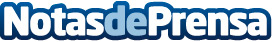 Flexibilidad y seguridad, factores decisivos en la transformación digitalEl panorama mundial actual presenta grandes desafíos para las empresas. Muchas organizaciones se han visto forzadas a acelerar su transformación digital para adaptarse a la situación excepcional derivada de la crisis de la Covid-19. Según los expertos de Stackscale, la repentina adopción del trabajo en remoto ha puesto en relieve la necesidad de potenciar la flexibilidad y la seguridad IT, para garantizar el rendimiento y la competitividadDatos de contacto:Lola Carrero911091090Nota de prensa publicada en: https://www.notasdeprensa.es/flexibilidad-y-seguridad-factores-decisivos-en Categorias: Nacional Emprendedores E-Commerce Ciberseguridad Recursos humanos Digital http://www.notasdeprensa.es